"Mi ovo nismo imali kada smo bili deca!" Sve češće i češće čujemo ovakve uzdahe od generacije koja je odrastala 90-ih godina. I to je istina! Ako pogledate kako žive moderna deca, pronaći ćete mnogo razlika u odnosu na to doba. Na kraju ćete pronaći iznenađenje - uspomena koja povezuje obe generacije.1. Igranje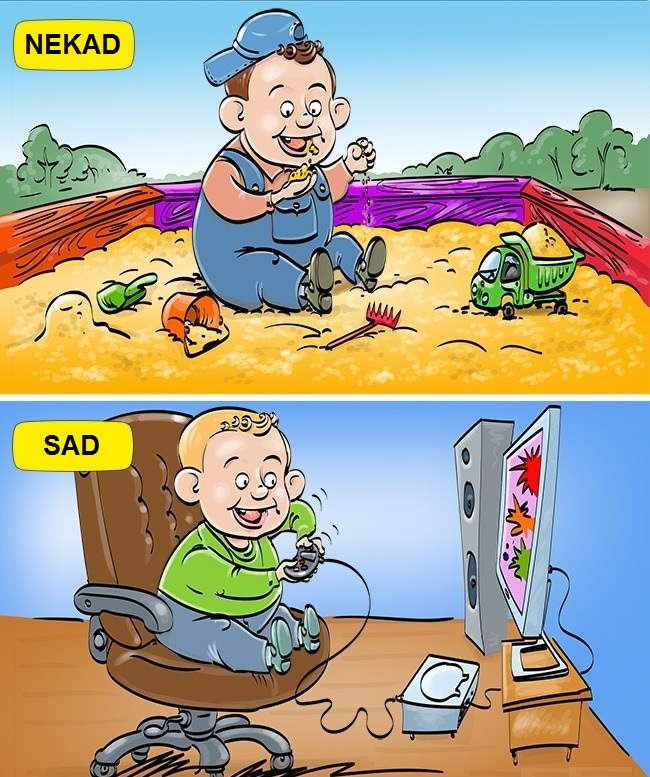 Foto: brightside.me2. Kažnjavanje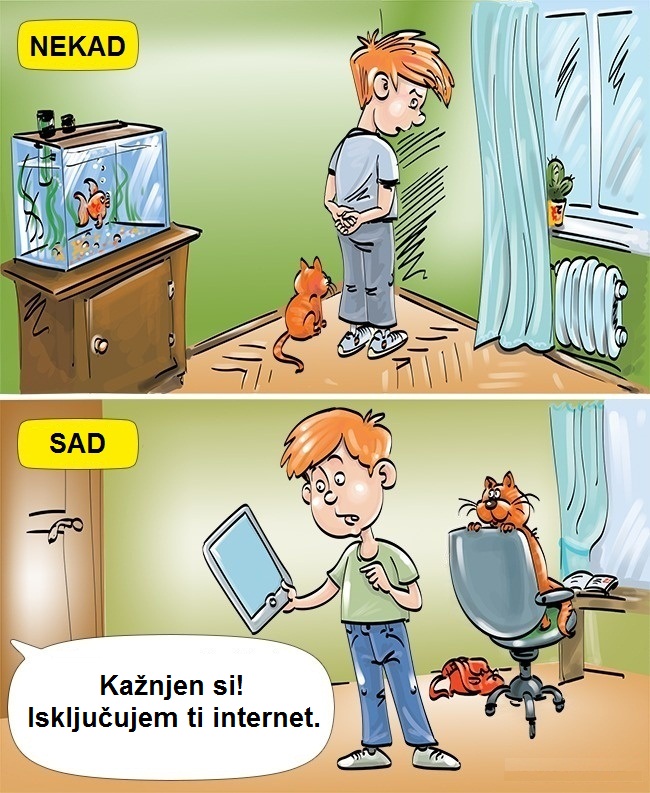 Foto: brightside.me3. Tinejdžerke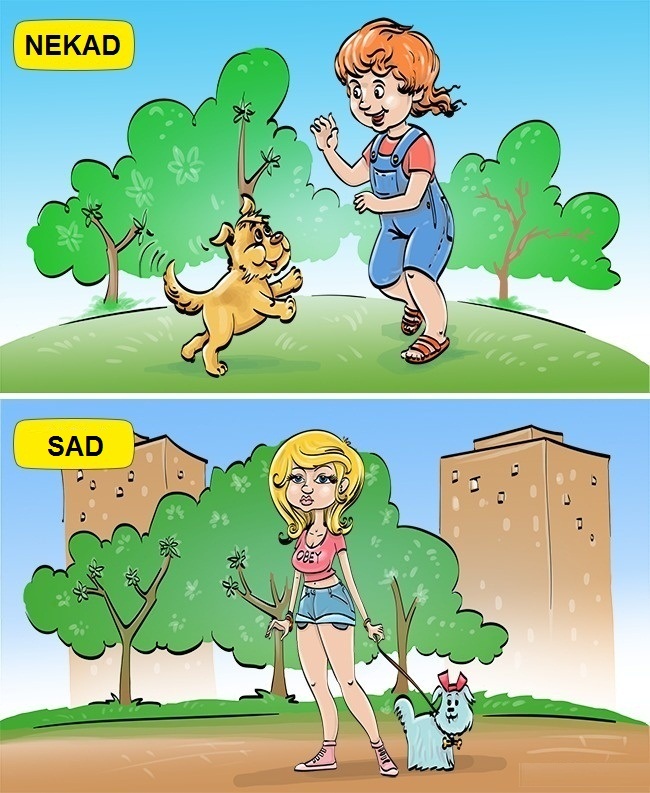 Foto: brightside.me4. Dan u školi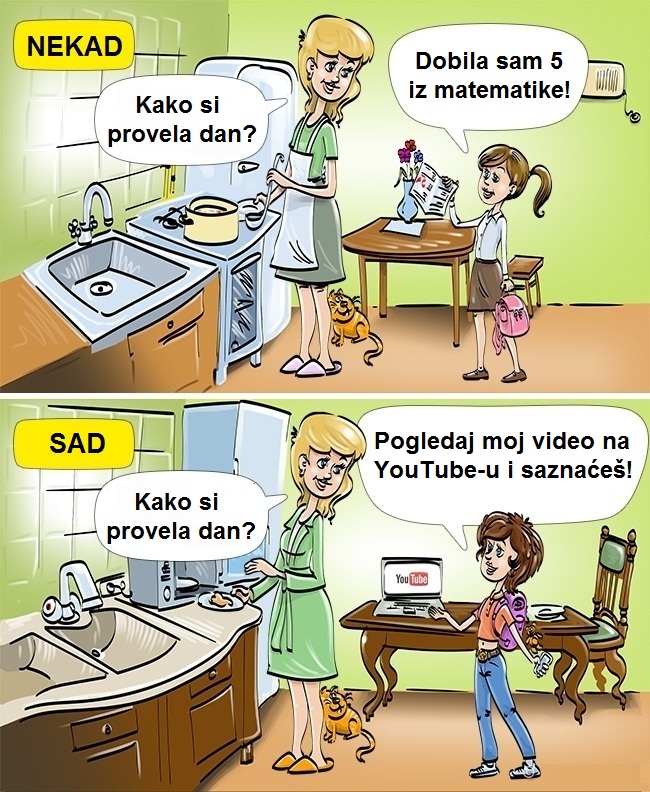 Foto: brightside.me5. Noćna mora iz detinjstva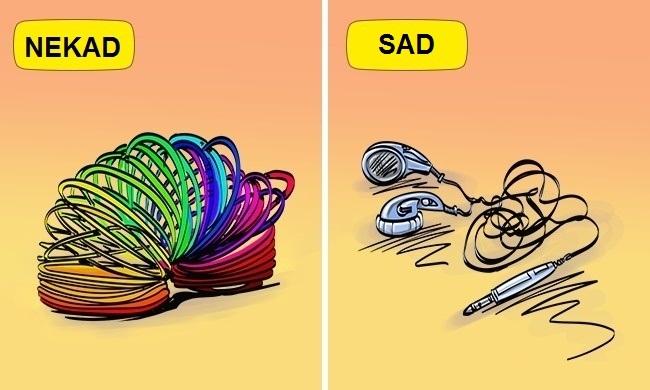 Foto: brightside.me6. Telefoniranje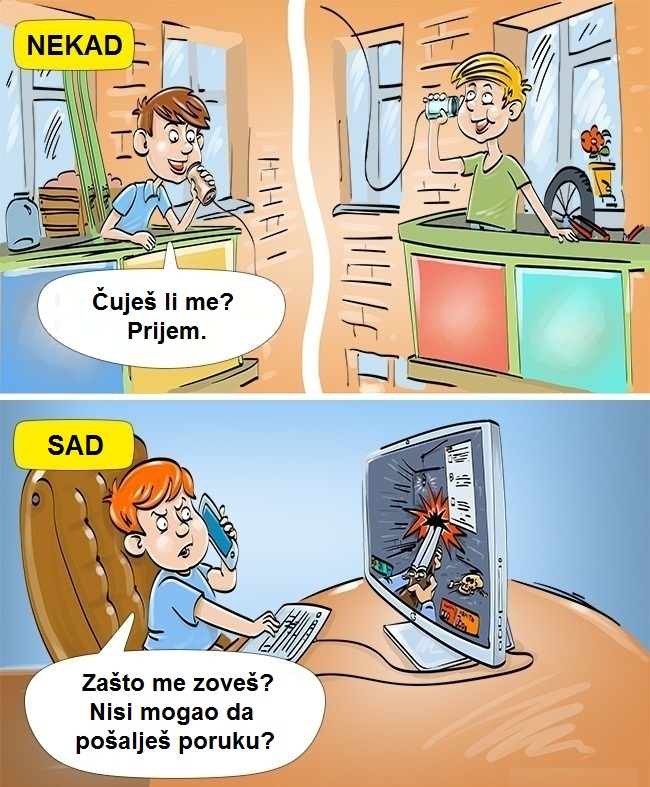 Foto: brightside.me7. Omiljene poslastice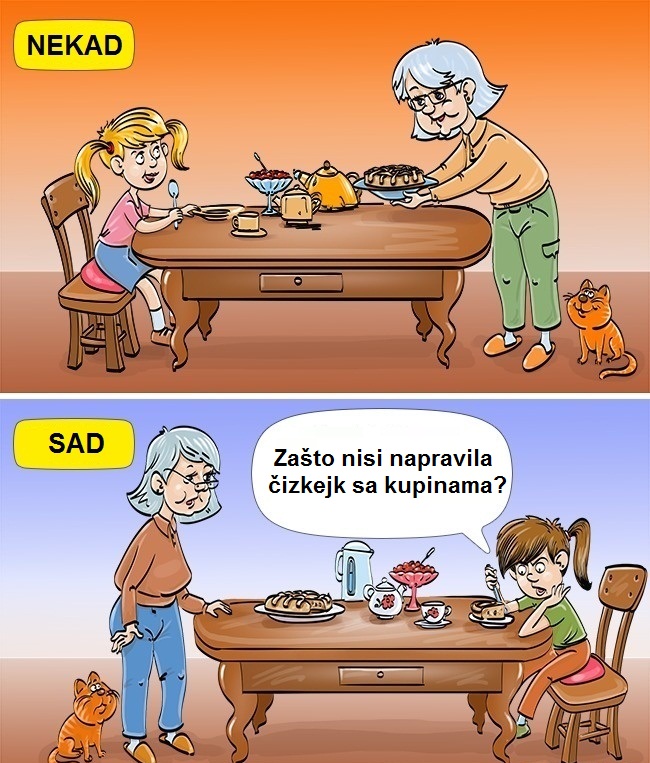 Foto: brightside.me8. Šta želiš da budeš kad porasteš?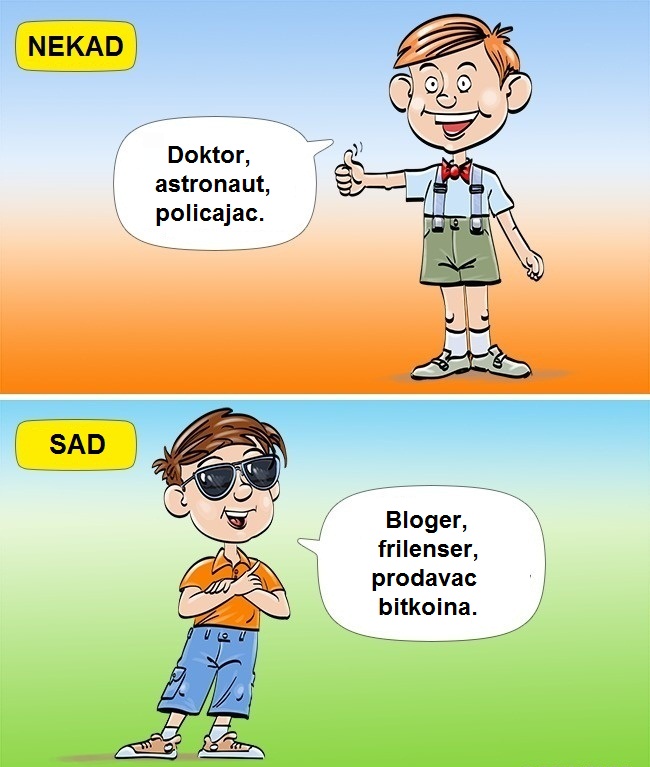 Foto: brightside.me9. "Mama, još samo 5 minuta, molim te!"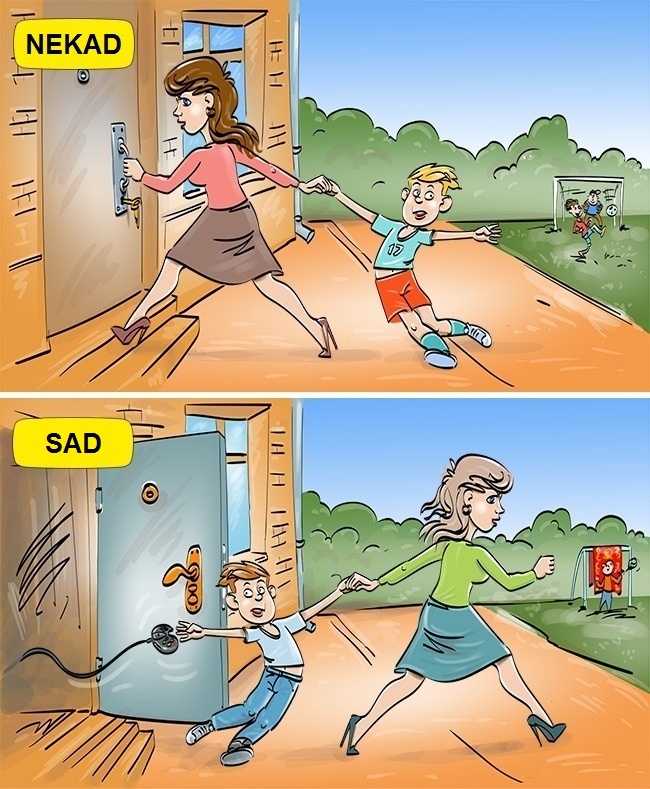 Foto: brightside.me10. Igračka za ubijanje vremena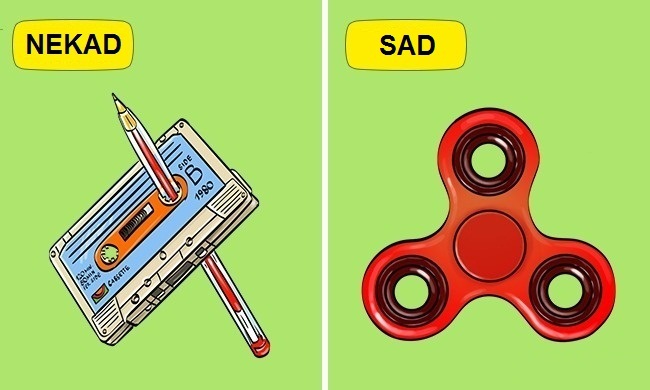 Foto: brightside.me11. "Dragi, pronašla sam sliku tvoga dede."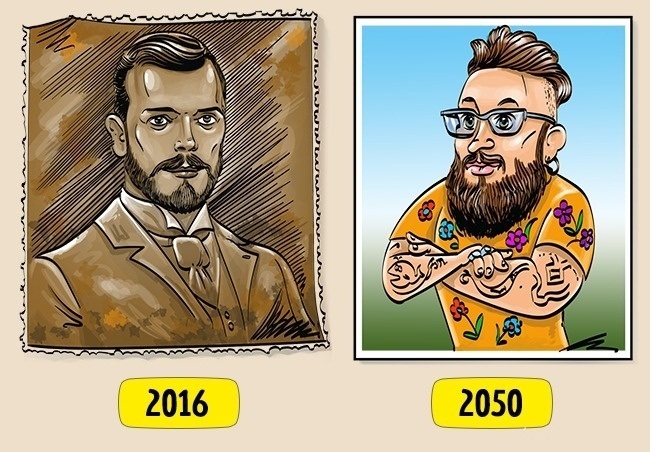 Foto: brightside.me12. Crtani filmovi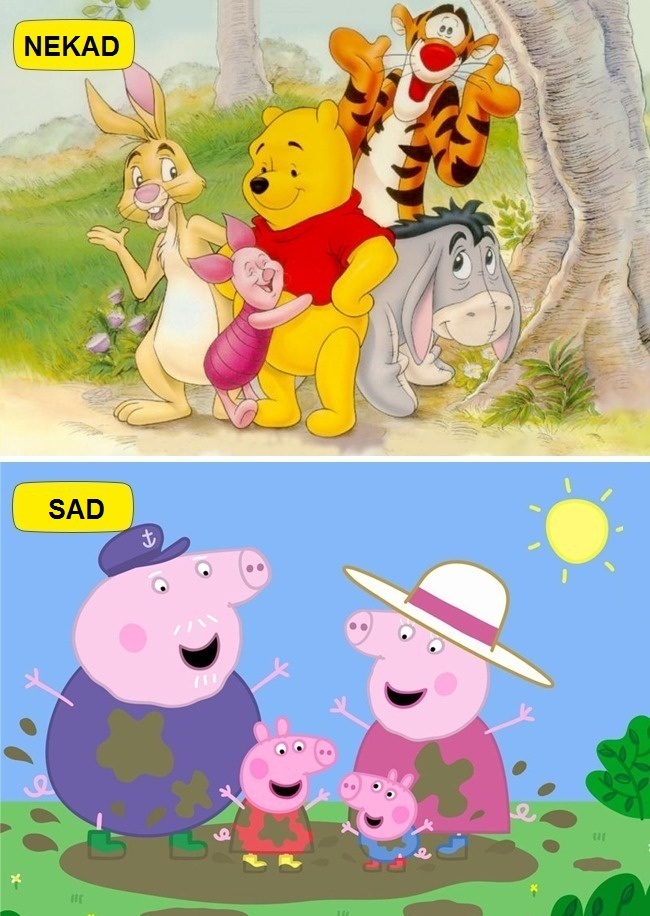 Foto: brightside.me13. Najveća tragedija detinjstva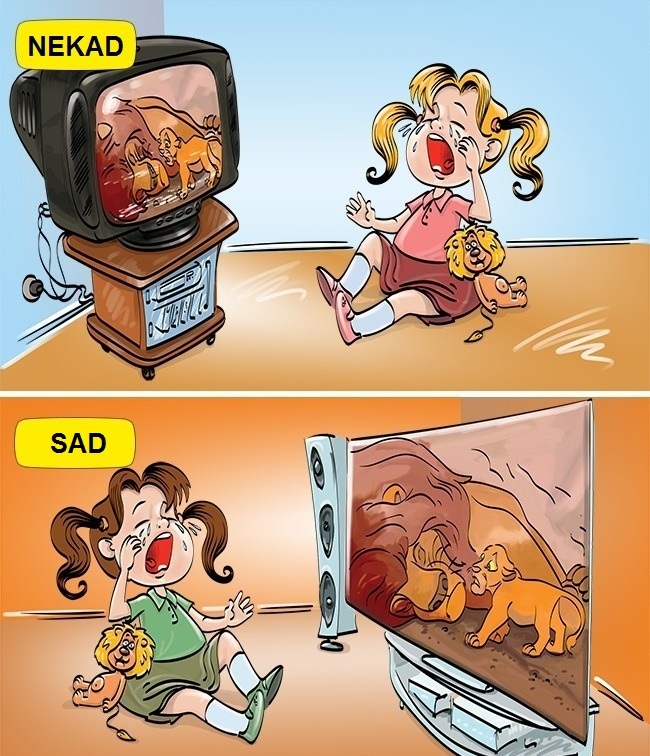 Foto: brightside.me